Гимнастика для глазВверх-вниз: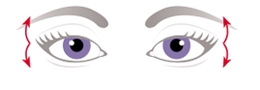 Поднимите глаза вверх и опустите внизХодики: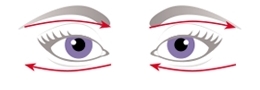 Скосите глаза вправо, потом налевоДиагонали: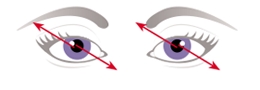 Посмотрите вправо – вверх, потом влево – вниз. Поморгайте. Выполните в обратном направлении.Циферблат: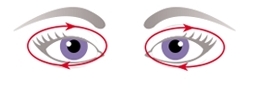 Сделайте медленное круговое движение глазами, начиная сверху по часовой стрелке. Повторите в обратную сторону.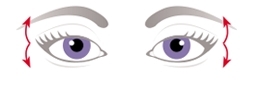 Нарисуйте зрачками волнистую линию, начиная справа налево. Поморгайте то же самое в другую сторону.Прямоугольник:Очертите взглядом воображаемый прямоугольник, обводя его стороны глазами снизу-вверх-влево-вниз-вправо. Поморгайте. Выполните упражнение в другую сторону.